Písemná maturitní práce z anglického jazyka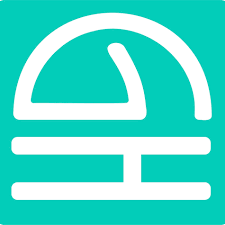 Termín konání: Jaro 2023Jméno studenta:  __________________________Třída:  _________      Datum konání zkoušky:  _______________Název zadání delší práce: 	__________________________________					__________________________________					Hodnocení:Název zadání kratší práce:	_________________________________					_________________________________				Hodnocení:Celkové hodnocení:				Hodnotitel:  _______________			Podpis:  __________________Hodnocení písemné maturitní práce z anglického jazykaJméno studenta: ________________________  	Třída: ___________ Záznamový arch  pro delší práci (150 – 170 slov)Jméno studenta: _________________________Záznamový arch  pro kratší práci (50 – 70 slov)Jméno studenta: ________________________bodůDelší práce Zadání, obsah, rozsah3210150 -170 slovSlovní zásoba, pravopis3210Mluvnické prostředky3210Organizace, koheze, koherence3210Kratší práceZadání, obsah, rozsah1050 – 70 slovSlovní zásoba, pravopis10Mluvnické prostředky10Organizace, koheze, koherence10Celkem: